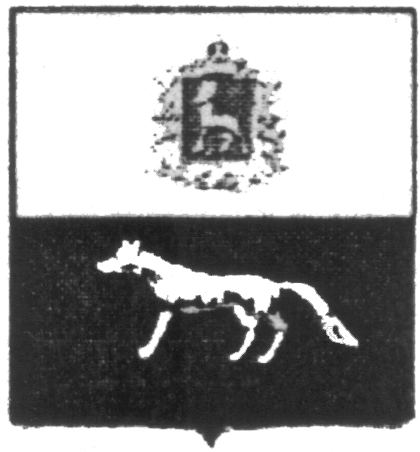 П О С Т А Н О В Л Е Н И Еот   21 апреля 2020 года  №   32О внесении изменений в Приложение к постановлению администрации городского поселения Суходол муниципального района Сергиевский № 55 от 29.12.2018г. «Об утверждении муниципальной программы «Благоустройство территории городского поселения Суходол муниципального района Сергиевский» на 2019-2021гг.»В соответствии с Федеральным законом от 06.10.2003 № 131-ФЗ «Об общих принципах организации местного самоуправления в Российской Федерации» и Уставом городского поселения Суходол, в целях уточнения объемов финансирования проводимых программных мероприятий, Администрация городского поселения Суходол муниципального района Сергиевский  ПОСТАНОВЛЯЕТ:        1.Внести изменения в Приложение к постановлению администрации городского поселения Суходол муниципального района Сергиевский № 55от 29.12.2018г. «Об утверждении муниципальной программы «Благоустройство территории городского поселения Суходол муниципального района Сергиевский» на 2019-2021гг.» (Далее - Программа) следующего содержания:        1.1.В паспорте программы позицию «Объем финансирования» изложить в следующей редакции:Планируемый общий объем финансирования Программы составит:  61771,41127 тыс. рублей (прогноз), в том числе:-средств местного бюджета – 61673,63127 тыс. рублей:2019 год 16592,08259 тыс. рублей;2020 год 15181,85172 тыс. рублей;2021 год 29899,69696 тыс. рублей.- внебюджетные средства – 97,78000 тыс. рублей:2019 год 48,89000 тыс. рублей;2020 год 48,89000 тыс. рублей;2021 год 0,00 тыс. рублей.         1.2.В разделе программы «Срок реализации Программы и источники финансирования» абзац 3 изложить в следующей редакции:Общий объем финансирования на реализацию Программы составляет 61771,41127 тыс. рублей, в том числе по годам:	2019 год – 16640,97259 тыс. рублей;	2020 год – 15230,74172 тыс. рублей;	2021 год – 29899,69696 тыс. рублей.       1.3.Раздел Программы «Перечень программных мероприятий» изложить в следующей редакции:     2.Опубликовать настоящее Постановление в газете «Сергиевский вестник».3.Настоящее Постановление вступает в силу со дня его официального опубликования.	Глава городского поселения Суходол муниципального района Сергиевский                                          В.В. Сапрыкин Наименование бюджетаНаименование мероприятийГородское  поселение СуходолГородское  поселение СуходолГородское  поселение СуходолНаименование бюджетаНаименование мероприятийЗатраты на 2019 год, тыс.рублейЗатраты на 2020 год, тыс.рублейЗатраты на 2021 год, тыс.рублейМестный бюджетУличное освещение8703,220988891,6701912657,49050Местный бюджетТрудоустройство безработных, несовершеннолетних (сезонно)516,37303479,462161079,46216Местный бюджетУлучшение санитарно-эпидемиологического состояния территории65,4128853,834400,00Местный бюджетБак.анализ воды21,1485712,7540012,75400Местный бюджетПрочие мероприятия7285,927135744,1309716149,99030Местный бюджетИТОГО16592,0825915181,8517229899,69696Внебюджетные средстваМероприятия по благоустройству48,8900048,890000,00Внебюджетные средстваИТОГО48,8900048,890000,00            ВСЕГО            ВСЕГО16640,9725915230,7417229899,69696